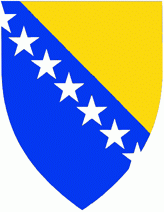 Agencija za razvoj visokog obrazovanja i osiguranje kvaliteta Bosne i HercegovineJAVNI KONKURS ZA IZBOR DOMAĆIH I MEĐUNARODNIH STRUČNJAKA KOJI DAJU OCJENU I OBAVLJAJU REVIZIJU KVALITETA I DAJU PREPORUKE O AKREDITACIJI VISOKOŠKOLSKIH USTANOVA I STUDIJSKIH PROGRAMAPrijavni obrazacNaziv kategorije stručnjaka i naučne/umjetničke oblasti za koju se kandidat prijavljuje(Označiti znakom X jednu od kategorija i jednu naučnu/umjetničku oblast)Lični podaci kandidataKontakt informacije kandidata(Obavezno popuniti broj telefona/mobitela, e-mail adresu i adresu; ukoliko nemate e-mail adresu ili telefon/mobitel upisati NEMA).Podaci o visokom obrazovanju(Studenti ne popunjavaju kolonu 2., a u kolonu 5. upisuju godinu studija)Izbor u naučno-nastavno i umjetničko-nastavno zvanje(Popunjavaju kandidati koji se prijavljuju za kategoriju Stručnjaci-predstavnici akademske zajednice u BiH i Međunarodni stručnjaci – predstavnici akademske zajdenice)Radno iskustvo(Počev od sadašnjeg ili posljednjeg radnog mjesta, navedite svako radno mjesto na kojem ste radili/bili profesionalno angažovani u djelatnosti koja pripada ili je srodna naučnoj/umjetničkoj oblasti za koju se prijavljujete. Ukoliko trebate više mjesta, molimo koristite dodatni list papira ili u word-u dodajte dodatne tabele – Popunjavaju samo domaći stručnjaci - predstavnici privrede i prakse i međunarodni stručnjaci - predstavnici privrede i prakse)Uspjeh u dosadašnjem studiju(popunjavaju samo kandidati koji se prijavljuju u kategoriju Studenti)Znanje engleskog jezika     (Označite znakom X odgovarajuće polje)Znanje rada na računaru(označite znakom X odgovarajuće polje ili navedite dodatne alate i znanja kojima se služite)Iskustvo u osiguranju kvaliteta u visokom obrazovanju(Navesti iskustvo u oblicima osiguranja kvaliteta u visokom obrazovanju; instirucionalno ili u projektima)Iskustvo u menadžmentu visokoškolskih ustanova(navedite da li ste obavljali neku od sljedećih funkcija)Iskustvo u reformama visokog obrazovanja      (Navedite najviše pet projekata u oblasti reforme visokog obrazovanja u kojima ste učestvovali; Tempus           projekti i sl.)Sukob interesa(Molimo navedite visokoškolske ustanove u Bosni i Hercegovini na kojima ste Vi ili uži član Vaše porodice (supružnik, roditelji i djeca) imali angažman po bilo kojem osnovu u prethodne tri godine, što uključuje izvođenje nastave, učestvovanje u zajedničkim naučno-istraživačkim i drugim projektima, te obavljanje bilo koje naplatne djelatnosti za tu visokoškolsku ustanovu)Napomena za kandidate:Prijavni obrazac ne dokazuje ispunjavanje propisanih kriterija za izbor domaćih i međunarodnih stručnjaka, jer se opći i posebni kriteriji navedeni u tekstu javnog konkursa dokazuju dokumentima navedenim u konkursu u tački 4. Spisak potrebnih dokumenata. Iste treba dostaviti u originalu ili ovjerenoj fotokopiji uz potpisan ovaj obrazac. Ovaj obrazac služi za dobijanje informacija o kandidatima i rad Komisije za izbor stručnjaka u smislu odabira kandidata.Izjave:Izjavljujem da su podaci navedeni u ovom prijavnom obrascu istiniti;da sam upoznat sa obavezama koje proizlaze za stručnjake njihovim uvrštavanjem na listu stručnjaka koju utvrđuje Agencija;da ću prihvatiti angažman da kao stručnjak budem angažovan u procesu akreditacije svake visokoškolske ustanove za koju budem nominovan, a prema rasporedu koji utvrdi Agencija za razvoj visokog obrazovanja i osiguranje kvaliteta BiH u dogovoru sa nadležnim ministarstvom i visokoškolskom ustanovom;da nakon obavljene akreditacije neću prihvatiti angažman na visokoškolskoj ustanovi u čijoj   sam   akreditaciji   učestvovao/la   ni   po   jednom   osnovu   (izvođenje   nastave, učestvovanje u zajedničkim naučno-istraživačkim i drugim projektima, te obavljanje bilo koje naplatne djelatnosti za tu visokoškolsku ustanovu).KATEGORIJE STRUČNJAKAKATEGORIJE STRUČNJAKAStručnjaci – predstavnici akademske zajednice u Bosni i HercegoviniStručnjaci – predstavnici privrede i prakseMeđunarodni stručnjaciMeđunarodni stručnjaci – predstavnici akademske zajedniceMeđunarodni stručnjaci – predstavnici privrede i prakse StudentiNAUČNA/UMJETNIČKA OBLASTNAUČNA/UMJETNIČKA OBLASTPrirodne naukeTehničke naukeBiomedicina i zdravstvoBiotehničke naukeDruštvene naukeHumanističke naukeIme (ime jednog roditelja) i prezimeGodina, mjesto i država rođenjaDržavljanstvoJMB (za domaće stručnjake)Broj pasoša (za međunarodne stručnjake)TelefonMobitelFaxe-mailAdresa1.Godina početka studija2.Godina završetka studija3.Naziv visokoškolskeustanove4.Naziv studijskog programa (fakulteta)5.Stručni ili naučni akademski stepen (diploma)1.Naučno-nastavno/umjetničko-nastavno zvanje2.Godina izbora u zvanje3.Visokoškolska ustanova na kojoj je stečeno zvanje4.Predmet, katedra ili naučna oblastAsistentViši asistentDocentVanredni profesorRedovni profesorNaziv i adresa poslodavcaOd (dan mjesec i godina)Do (dan, mjesec i godina)Naziv radnog mjestai opis radnih zadatakaCiklus studijaGodina studijaProsjek ocjena u dosadašnjem studijuGovorGovorGovorČitanjeČitanjeČitanjePisanjePisanjePisanjeVrlo dobroDobro SlaboVrlo dobroDobro SlaboVrlo dobroDobroSlaboVrlo dobro: tečno korištenje jezika, gdje se od stručnjaka očekuje da u postupcima akreditacije samostalno koristi jezik, obavlja  različitu  pismenu  korespondenciju  (komunikacija,  izvještaji,  radni  papiri,  itd.),  da  aktivno  učestvuje  na sastancima i diskusijama u vezi akreditacije.Dobro: dobro poznavanje jezika, gdje se od stručnjaka očekuje da prati diskusije vezane za akreditaciju, odnosno da prati sastanke pri čemu smatra odgovarajućim da djeluje na maternjem jeziku, učestvuje u jednostavnijim komunikacjama, komuniciranje putem telefona, da čita i razumije tekstove vezane za akreditacjiu i da piše jednostavnije tekstove.Slabo: slabo ili površno  oznavanje jezika, gdje stručnjak razumije i čita jednostavnije tekstove.Office paketOffice paketInternet i e-mailInternet i e-mailOstali alati i znanjaOstali alati i znanjaWordInternet explorerExcelOutlookPowerpointOutlook ExpressOstaloOstalo1.Godina2.Institucija3.Opis aktivnosti1.Funkcija2.Puni naziv3.Godina početka4.Godina završetkaŠef katedreProdekanDekanDirektor visoke školeProrektorRektor1.Naziv projekta2Broj uključenih institucija3.Godina provođenja projekta4.Uloga u projektuNaziv visokoškolske ustanoveOblik angažmana (navesti i godinu početka i prestanka ugovora o angažmanu)Lično ili uži član porodice(navesti koji)___________________________(mjesto i datum)_______________________(Potpis kandidata)